Leerlingdossier dyslexieversie 5.0Samenstelling van de werkgroepMaud van Druenen, Expertisecentrum Nederlands/NKD Chris Struiksma, NKDBoukje Toering, NKDJolanda Roelfsema, NKDMarijke van Grafhorst, NKDEvelien Krikhaar, Expertisecentrum NederlandsMet dank aan PPO RotterdamLet op: Sla het leerlingdossier eerst op voor u erin gaat werken. Een browser als Google Chrome is niet geschikt voor het invullen van de gegevens, omdat deze niet worden overgenomen bij het opslaan.Om het leerlingdossier in te vullen en op te slaan, doorloopt u de volgende stappen:Download het leerlingdossierSla het leerlingdossier op uw eigen computer/lokaal opOpen het leerlingdossier in Word en vul het inSla het ingevulde leerlingdossier opGa zorgvuldig om met het leerlingdossier. Verstuur het leerlingdossier dus altijd via een beveiligde omgeving. Houdt u zich daarbij aan de privacywet, de Algemene verordening gegevensbescherming (AVG).Delen van het Leerlingdossier Dyslexie mogen leeg worden gelaten wanneer deze onderdelen al in het Format handelingsplan zijn beschreven en ingevuld. Neem in het leerlingdossier dan wel specifieke verwijzingen op naar de relevante passages in het ingevulde en bijgevoegde handelingsplan.© 2021ColofonDit leerlingdossier is ontwikkeld in opdracht van het Masterplan Dyslexie en nader bijgesteld in het kader van het Stimuleringsprogramma Aanpak Dyslexie (Dyslexie Centraal) door het Nederlands Kwaliteitsinstituut Dyslexie en het Expertisecentrum Nederlands.Leerlingdossier dyslexieOm te bepalen of een leerling in aanmerking komt voor specialistische dyslexiezorg is uitgebreide schoolinformatie nodig. Door dit aanmeldingsformulier in te vullen, levert u de benodigde argumentatie om een vermoeden van dyslexie op grond van achterstand en hardnekkigheid te onderbouwen. Leerling- en schoolgegevensGegevens leerlingGegevens schoolOndergetekenden verklaren dat dit aanmeldingsformulier naar waarheid is ingevuld. Belemmerende en beschermende factorenKorte impressie van de leerlingOm een zo goed mogelijk beeld te krijgen van de leerling is het van belang om inzicht te krijgen in zowel de belemmerende als beschermende factoren. Kruis hier aan welke belemmerende en beschermende factoren u waarneemt bij deze leerling. Licht toe. Is er sprake geweest van regelmatig of langdurig verzuim? Licht toe.	ja	neeIs er sprake geweest van een schoolwisseling?	ja, in groep 	neeArgumentatie vermoeden van dyslexieOndanks intensieve ondersteuning laat de leerling nauwelijks tot geen groei zien. Daarom denkt u aan dyslexie. Wat zijn voor u daarvoor de belangrijkste argumenten? Is er sprake van een discrepantie tussen lezen/spellen en de overige schoolvakken? Licht toe. 	ja	neeKomen lees-/spellingproblemen of dyslexie in de familie voor? Licht toe.Zijn er andere gediagnosticeerde leer- of gedragsstoornissen bij deze leerling aanwezig?
Zo ja, welke?Zijn er andere problemen bekend die mogelijk van invloed zijn op de lees- en spellingprestaties van de leerling? Denk bijvoorbeeld aan gehoor, visus, articulatie, motoriek.Beschrijving lees- en spellingprobleemWat valt er op als de leerling leest? U kunt meerdere hokjes aankruisen.	heeft moeite met auditieve synthese en andere fonologische taken	beheerst nog niet alle letter-klankkoppelingen	leest langzaam	maakt veel fouten	leest spellend	leest radend	leest niet vloeiend	anders, namelijk:	geen bijzonderhedenWat valt er op als de leerling spelt? U kunt meerdere hokjes aankruisen.	maakt fouten in de structuur van het woord (laat letters weg, voegt letters toe)	maakt fouten in de klank-tekenkoppeling 	schrijft fonetisch	heeft moeite met het onthouden van spellingregels	heeft moeite met toepassen van spellingregels	heeft veel tijd nodig	anders, namelijk:	geen bijzonderhedenEventuele toelichtingOnderbouwing achterstandToetsresultaten uit leerlingvolgsysteem	Recente uitdraai LVS toevoegen. Markeer meetmoment 1, meetmoment 2 en meetmoment 3. 	Recent geanonimiseerd groepsoverzicht met lees- en spellingresultaten van de klas ter info toevoegen.Onderbouwing hardnekkigheidBeschrijving geboden ondersteuning in groeps- en/of handelingsplannen	Groeps- en/of handelingsplannen voor lezen en spellen toevoegen. Uitgevoerd tussen meetmoment 1 en 2 én meetmoment 2 en 3.Ondersteuningsniveau 1: Goed lees- en spellingonderwijs in klassenverbandPerioden tussen meetmoment 1 () - meetmoment 2 () en meetmoment 2 () - meetmoment 3 ()Bij ondersteuningsniveau 1 gaat het om het uitvoeren van een lees-, taal- of spellingmethode of -aanpak zoals die bedoeld is. Welke methodes/aanpakken gebruikt de school?Ondersteuningsniveau 2: Extra begeleiding in de klasPerioden tussen meetmoment 1 () - meetmoment 2 () en meetmoment 2 () - meetmoment 3 ()Het doel van ondersteuningsniveau 2 is dat de leerling de aansluiting met de groep behoudt. U zorgt voor herhaling in kleinere stappen, specifieker van inhoud, met meer oefentijd en meer begeleide inoefening. Met welke aanpassingen (van wat de methode voorschrijft) heeft u de ondersteuning op ondersteuningsniveau 2 vorm en inhoud gegeven?Is er thuis extra geoefend in deze perioden? Zo ja, wat is er gedaan? Zo nee, licht toe.Ondersteuningsniveau 3: Specifieke interventiesPeriode tussen meetmoment 2 () - meetmoment 3 () Ondersteuningsniveau 3 wordt ingezet als ondersteuningsniveau 2 onvoldoende effect heeft. Een specifieke interventie is afgestemd op hiaten in de ontwikkeling van de betreffende leerling. Het resultaat van deelperiode 1 (de eerste 10-12 weken aanpak op ondersteuningsniveau 3) is dat u de doelen en de aanpak voor deelperiode 2 helder heeft gekregen met behulp van de tussenmeting die u afneemt na het afronden van deelperiode 1. Wat zijn de resultaten van de tussenmeting? (afnamedatum, score, foutenanalyse)Wanneer u aanvullende informatie heeft over aspecten die niet in deze vragenlijst aan de orde zijn gekomen, of zelf vragen heeft, kunt u daarvoor de ruimte hieronder benutten.Het Expertisecentrum Nederlands en het NKD ontwikkelden in opdracht van Dyslexie Centraal de volgende documenten:Leidraad Ernstige Dyslexie: doorverwijzing van onderwijs naar zorg – versie 3.0Handreiking voor de invulling van ondersteuningsniveau 2, 3 en 4 bij lees-/spellingproblemen en dyslexie – versie 3.0Richtlijn omgaan met doublures bij de screening voor toegang tot specialistische dyslexiezorg – versie 2.0Leerlingdossier dyslexie – versie 5.0Format handelingsplan technisch lezen/spelling ondersteuningsniveau 3 – versie 1.0Deze documenten zijn te vinden zowel op www.nkd.nl als op www.dyslexiecentraal.nl.NaamAdresPostcode en plaatsTelefoonnummerGeboortedatumGeslachtGroepsverloop (inclusief doublures)Naam schoolAdresPostcode en plaatsTelefoonnummerBRIN Naam contactpersoonFunctieE-mailadres Bereikbaar op (dagdelen / tijdstip)Plaats en datum: Naam verwijzer (inclusief schoolfunctie):Handtekening verwijzer:Plaats en datum:Naam directeur:Handtekening directeur:Belemmerende factorenBeschermende factoren	werkhouding	werkhouding	concentratie	concentratie	motivatie	motivatie	zelfvertrouwen	zelfvertrouwen	zelfstandigheid	zelfstandigheid	sociale contacten	sociale contactenMeetmomentLezen:ToetsDatum van afnameRuwe scores 
(per kaart en totaal)Niveauscore A-E/I-VFoutenanalyse Spelling:ToetsDatum van afnameRuwe scores
(per kaart en totaal)Niveauscore A-E/I-VFoutenanalyse Resultaten andere (deel)vaardigheden lezen/spellingHoofd-
meetmoment 1Hoofd-
meetmoment 2Hoofd-meetmoment 3Methode/aanpak technisch lezenHoeveel tijd staat er op het lesrooster voor lezen?Methode/aanpak spellingHoeveel tijd staat er op het lesrooster voor spelling?Aanpak technisch lezenAanpak spellingDeelperiode 1 
van datum tot datumAantal weken10-12 wekenFrequentie per weekbijv. 3 x 20 minTotale duur per week 
minimaal 1 uurDoor wieOrganisatie
groeps-grootte, ruimteSMART-O doel(en)SMART-O doel(en)SMART-O doel(en)SMART-O doel(en)SMART-O doel(en)SMART-O doel(en)Aanpak technisch lezen (naam methodieken, korte omschrijving activiteiten)Aanpak technisch lezen (naam methodieken, korte omschrijving activiteiten)Aanpak technisch lezen (naam methodieken, korte omschrijving activiteiten)Aanpak technisch lezen (naam methodieken, korte omschrijving activiteiten)Aanpak technisch lezen (naam methodieken, korte omschrijving activiteiten)Aanpak technisch lezen (naam methodieken, korte omschrijving activiteiten)Aanpak spelling (naam methodieken, korte omschrijving activiteiten)Aanpak spelling (naam methodieken, korte omschrijving activiteiten)Aanpak spelling (naam methodieken, korte omschrijving activiteiten)Aanpak spelling (naam methodieken, korte omschrijving activiteiten)Aanpak spelling (naam methodieken, korte omschrijving activiteiten)Aanpak spelling (naam methodieken, korte omschrijving activiteiten)Deelperiode 2 
van datum tot datumAantal weken10-12 wekenFrequentie per weekbijv. 3 x 20 minTotale duur per week 
minimaal 1 uurDoor wieOrganisatie
groeps-grootte, ruimteTot welke aanpassingen besloot u in of na deelperiode 1 voor uw aanpak in deelperiode 2?Tot welke aanpassingen besloot u in of na deelperiode 1 voor uw aanpak in deelperiode 2?Tot welke aanpassingen besloot u in of na deelperiode 1 voor uw aanpak in deelperiode 2?Tot welke aanpassingen besloot u in of na deelperiode 1 voor uw aanpak in deelperiode 2?Tot welke aanpassingen besloot u in of na deelperiode 1 voor uw aanpak in deelperiode 2?Tot welke aanpassingen besloot u in of na deelperiode 1 voor uw aanpak in deelperiode 2?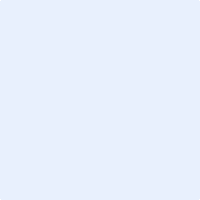 